                                      Miasto i Gmina Torzym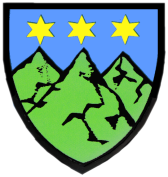                          66-235 Torzym,   ul Wojska Polskiego 32Specyfikacja warunków zamówieniaZamawiający:MIASTO I Gmina TORZYMZaprasza do złożenia oferty w postepowaniu o udzielenie zamówienia publicznego prowadzonego 
w trybie podstawowym bez negocjacji w wartości nieprzekraczającej progów unijnych o jakich stanowi art. 3 ustawy z 11 września 2019 r. – prawo zamówień publicznych 
(t.j. Dz. U. z 2023 r. poz. 412, 825) - dalej Pzp na ROBOTĘ BUDOWLANĄ pn.:„BUDOWA PLAŻ NAD JEZIOREM „ILNO” W tORZYMIU ORAZ NAD JEZIOREM „RZEPINKO” W BOCZOWIE.”Przedmiotowe postepowanie prowadzone jest przy użyciu środków komunikacji elektronicznej. Składanie ofert następuje za pośrednictwem platformy zakupowej dostępnej pod adresem internetowym: https://platformazakupowa.pl/pn/torzymNr postepowania: BGN.II.271.11.2023torzym, WRZESIEŃ 2023ZATWIERDZIŁ:BURMISTRZ MIASTA I GMINY TORZYM/-/ Ryszard StanulewiczI. Nazwa oraz adres zamawiającegoMIASTo I gmina TORZYMul. Wojska Polskiego 3266-235 Torzym				Tel.: 68 341 6220NIP: 927-14-52-983Adres e-mail: urzad@torzym.plAdres strony internetowej, na której jest prowadzone postępowanie i na której będą dostępne wszelkie dokumenty związane z prowadzoną procedurą: https://platformazakupowa.pl/pn/torzymGodziny pracy: Poniedziałek:	7.15 – 15.15
Wtorek:	7.15 – 15.15
Środa:	7.15 – 15.15
Czwartek:	7.15 – 15.15
Piątek: 	7.15 – 15.15II. Ochrona danych osoBowychZgodnie z art. 13 ust. 1 i 2 rozporządzenia Parlamentu Europejskiego i Rady (UE) 2016/679 z dnia 27 kwietnia 2016 r. w sprawie ochrony osób fizycznych w związku z przetwarzaniem danych osobowych i w sprawie swobodnego przepływu takich danych oraz uchylenia dyrektywy 95/46/WE (ogólne rozporządzenie o danych) (Dz. U. UE L119 z dnia 4 maja 2016 r., str. 1; zwanym dalej „RODO”) informujemy, że: 	administratorem Pani/Pana danych osobowych jest Gmina Torzym, z siedzibą 
w Torzymiu przy ul. Wojska Polskiego 32, 66-235 Torzym, z którą można kontaktować się pisemnie na adres siedziby lub poprzez adres e-mail: urzad@torzym.pl  lub telefonicznie pod nr 68 341 6220. 	administrator wyznaczył Inspektora Danych Osobowych, z którym można się kontaktować pod adresem e-mail: iod@torzym.pl. 	Pani/Pana dane osobowe przetwarzane będą na podstawie art. 6 ust. 1 lit. c RODO w celu związanym z przedmiotowym postępowaniem o udzielenie zamówienia publicznego, prowadzonym w trybie przetargu nieograniczonego. 	odbiorcami Pani/Pana danych osobowych będą osoby lub podmioty, którym udostępniona zostanie dokumentacja postępowania w oparciu o art. 74 ustawy pzp. 	Pani/Pana dane osobowe będą przechowywane, zgodnie z art. 78 ust. 1 pzp przez okres 
4 lat od dnia zakończenia postępowania o udzielenie zamówienia, a jeżeli czas trwania umowy przekracza 4 lata, okres przechowywania obejmuje cały czas trwania umowy; 	obowiązek podania przez Panią/Pana danych osobowych bezpośrednio Pani/Pana dotyczących jest wymogiem ustawowym określonym w przepisanych ustawy pzp, związanym z udziałem w postępowaniu o udzielenie zamówienia publicznego. w odniesieniu do Pani/Pana danych osobowych decyzje nie będą podejmowane w sposób zautomatyzowany, stosownie do art. 22 RODO. 	posiada Pani/Pan:na podstawie art. 15 RODO prawo dostępu do danych osobowych Pani/Pana dotyczących (w przypadku, gdy skorzystanie z tego prawa wymagałoby po stronie administratora niewspółmiernie dużego wysiłku może zostać Pani/Pan zobowiązana do wskazania dodatkowych informacji mających na celu sprecyzowanie żądania, w szczególności podania nazwy lub daty postępowania o udzielenie zamówienia publicznego lub konkursu albo sprecyzowanie nazwy lub daty zakończonego postępowania o udzielenie zamówienia);na podstawie art. 16 RODO prawo do sprostowania Pani/Pana danych osobowych (skorzystanie z prawa do sprostowania nie może skutkować zmianą wyniku postępowania o udzielenie zamówienia publicznego ani zmianą postanowień umowy w zakresie niezgodnym z ustawą PZP oraz nie może naruszać integralności protokołu oraz jego załączników);na podstawie art. 18 RODO prawo żądania od administratora ograniczenia przetwarzania danych osobowych z zastrzeżeniem okresu trwania postępowania o udzielenie zamówienia publicznego lub konkursu oraz przypadków, o których mowa w art. 18 ust. 2 RODO (prawo do ograniczenia przetwarzania nie ma zastosowania w odniesieniu 
do przechowywania, w celu zapewnienia korzystania ze środków ochrony prawnej lub 
w celu ochrony praw innej osoby fizycznej lub prawnej, lub z uwagi na ważne względy interesu publicznego Unii Europejskiej lub państwa członkowskiego);prawo do wniesienia skargi do Prezesa Urzędu Ochrony Danych Osobowych, gdy uzna Pani/Pan, że przetwarzanie danych osobowych Pani/Pana dotyczących narusza przepisy RODO;   nie przysługuje Pani/Panu:w związku z art. 17 ust. 3 lit. b, d lub e RODO prawo do usunięcia danych osobowych;prawo do przenoszenia danych osobowych, o którym mowa w art. 20 RODO;na podstawie art. 21 RODO prawo sprzeciwu, wobec przetwarzania danych osobowych, gdyż podstawą prawną przetwarzania Pani/Pana danych osobowych jest art. 6 ust. 1 lit. c RODO;  przysługuje Pani/Panu prawo wniesienia skargi do organu nadzorczego na niezgodne 
z RODO przetwarzanie Pani/Pana danych osobowych przez administratora. Organem właściwym dla przedmiotowej skargi jest Urząd Ochrony Danych Osobowych, ul. Stawki 2, 
00-193 Warszawa.III. Tryb udzielenia zamówieniaNiniejsze postępowanie prowadzone jest w trybie podstawowym o jakim stanowi art. 275 pkt 1 Pzp oraz niniejszej Specyfikacji Warunków Zamówienia, zwaną dalej „SWZ”. Zamawiający nie przewiduje wyboru najkorzystniejszej oferty z możliwością prowadzenia negocjacji. Szacunkowa wartość przedmiotowego zamówienia nie przekracza progów unijnych o jakich mowa w art. 3 ustawy Pzp.Zamawiający nie przewiduje aukcji elektronicznej.Zamawiający nie przewiduje złożenia oferty w postaci katalogów elektronicznych.Zamawiający nie prowadzi postępowania w celu zawarcia umowy ramowej.Zamawiający nie zastrzega możliwości ubiegania się o udzielenie zamówienia wyłącznie przez wykonawców, o których mowa w art. 94 Pzp. Zamawiający nie określa dodatkowych wymagań związanych z zatrudnianiem osób, o których mowa w art. 96 ust. 2 pkt 2 Pzp. Zamawiający nie podzielił przedmiotu zamówienia na części, Wykonawca musi złożyć ofertę obejmującą całość zamówienia.Zamawiający nie dopuszcza składania ofert wariantowych i wymaga złożenia oferty zgodnej        z przedmiotem zamówienia, opisanym w dokumentacji technicznej.IV. Opis przedmiotu zamówieniaPrzedmiotem zamówienia jest dokończenie rozpoczętych robót budowlanych związanych z ,,Budową plaż nad jeziorem „Ilno” w Torzymiu oraz nad jeziorem „Rzepinko” w Boczowie.”. Przedmiot zamówienia nazwany jest w dalszej części Instrukcji dla Wykonawców  „obiektami” lub „przedmiotem zamówienia”.2. Zakres rzeczowy obejmuje:Zagospodarowanie sportowo-rekreacyjne nad Jeziorem „Ilno” w Torzymiu na działce ewid. 124/20 obręb Torzym1. ZAKRES ROBÓT:• Boisko do piłki plażowej o wymiarach 8 x16m o nawierzchni z piasku sortowanego powierzchnia 128 m2. z wyposażeniem w postaci słupków i siatki.• 2 wiaty w konstrukcji drewnianej, sześciokątne o średnicy 5 m z utwardzeniem powierzchniowym terenu pod nimi wykonanym z kostki betonowej, powierzchnia wiaty 16,24 m2, • Montaż elementów malej architektury:-  Przebieralnia wykonana w konstrukcji drewnianej (nie zadaszona)- wymiary 1 ,32 m x 4,92 m - Stoły piknikowe z dwiema ławkami  2 szt.- Stoły piknikowe pod wiatami 2 szt.,Urządzenia siłowni zewnętrznej:- orbitrek 1 szt.- wioślarz 1 szt.- biegacz 1 szt.•Tablica informacyjna z regulaminem• Budowa ciągów komunikacyjnych zgodnie z obmiarem podanym w kosztorysie ofertowym.2. UTWARDZENIE POWIERZCHNI TERENUPrzekrój utwardzenia powierzchni terenu z kostki betonowej o szerokości 5,5m, 3,5m, 2,5m:Nawierzchnia z kostki brukowej grubości 8 cm (z betonu wibroprasowanego), kostka typu Holland, układana w rzędy;Podsypka cementowo-piaskowa(l grubości 5 cm;Podbudowa zasadnicza grubości 15 cm z kruszywa łamanego stabilizowanego mechanicznie o uziarnieniu ciągłym;Podbudowa pomocnicza grubości min.10 cm z gruntu stabilizowanego cementem o Rm = 5 MPa;Utwardzenia powierzchni terenu z kostki betonowej zostaną ograniczone krawężnikiem typu lekkiego o wymiarach 15 x 30 cm z betonu wibroprasowanego na podsypce cementowo-piaskowej grubości 5 cm i ławie z oporem z betonu C12/15Przekrój konstrukcyjny utwardzenia powierzchni terenu z kostki betonowej o szerokości 1,2m i schodów terenowych:Nawierzchnia z kostki brukowej grubości 6 cm (z betonu wibroprasowanego), kostka typu Holland układana w rzędyPodsypka cementowo-piaskowa(1:3) grubości 5 cmUtwardzenia powierzchni terenu z kostki betonowej zostaną ograniczone opornikiem betonowym 8/30cm na ławie z oporem.W celu wykonania projektowanych utwardzeń powierzchni terenu należy zdjąć warstwę humusu, istniejące podłoże dogęścić, następnie wykonać warstwę wyrównującą z podbudowy pomocniczej z gruntu stabilizowanego cementem o Rm = 5 MPaUtwardzenie powierzchniowe terenu, wodoprzepuszczalne z tłucznia o powierzchni 287,5m²,Nawierzchnia z tłucznia układana będzie w 2 warstwach:Kruszywo o frakcji 31,5 – 63 mm 	grubości 12cm (po zagęszczeniu)Kruszywo łamane zwykłe o wielkości ziaren od 4 mm do 31,5 mm (po zagęszczeniu)Minimalna grubość warstwy nawierzchni tłuczniowej nie może być po zagęszczeniu mniejsza od 7cm.WIATY Planuje się wykonać 2 wiaty.   Wiaty wykonane i zamówione na budowę jako element gotowy:Wiaty piknikowe sześciokątne o średnicy 5m z posadzką wykonaną z kostki betonowej powierzchnia wiaty 15,9m².Kotwienie wiat należy wykonać na stopach fundamentowych.Słupy nośne w rozmiarze 13 x 13 cm, wykonane ze specjalnego drewna klejonego, odpornego na powstawanie pęknięć i szczelin. Dodatkowo ryflowane słupy, szeroka deska okapowa oraz półokrągłe podpory wspierające dach. Wysokość słupów nośnych 2,2m, wysokość do kalenicy 2,9m. Wiata, pokryta zostanie gontem bitumicznym w kolorze grafitowym.Podłoże pod wiatą stanowić będzie utwardzenie powierzchni terenu z kostki betonowej - warstwy jak dla utwardzeń szerokości 1 ,2m Poniżej schemat układania kostki pod wiatą.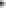 Plaża BoczówPRZEDMIOT INWESTYCJI.Planuje się budowę pomostu wraz z elementami małej architektury w celu umożliwienia powszechnego korzystania z wód i terenu przyległego do plaży przez mieszkańców i turystów przebywających nad jeziorem Boczowskim.Do zakresu wchodzi rozbiórka starego pomostu ruiny i budowy pomostu na palach drewnianych przy linii brzegowej jeziora.Zakres planowanej inwestycji obejmuje rozbiórkę małego, starego, istniejącego pomostu oraz budowę nowego pomostu rekreacyjnego. Zagospodarowanie linii brzegowej praktycznie pozostanie bez zmian, tym bardziej iż w miejscu planowanej budowy pomostu w latach poprzednich funkcjonował już pomost o nieco mniejszych parametrach. W miejscu wejścia na pomost zostanie podniesiony (nawieziony i utwardzony) grunt o kilkadziesiąt centymetrów w celu wyrównania poziomu z istniejącą plażą w sąsiedztwie projektowanego pomostu.Podstawowe parametry pomostu:pomost w kształcie litery „T” o długości 25,0m,szerokość: na odcinku 21m — 2,5m, na odc. 4,0m - 25,0mPowierzchnia pokładu pomostu — 152,5m2, d) Projektowana rzędna góry pokładu pomostu — 1,0m ponad max. poziom piętrzenia wód — wstępnie określa się - 75,9m n.p.m.,wysokość pokładu pomostu ponad dnem jeziora — do 2,4m,obarierowanie na całej długości o wysokości 110 cm,Słupy nośne — materiał modrzew o średnicy 28-30cm posadowione w gruncie na głębokość 2,5 do 5,0m i wystające ponad maksymalny poziom piętrzenia 0,7m nad lustro wody w jeziorze. Oczepy i legary (14x20 i 12x20) konstrukcji nośnej również wykonane z modrzewia europejskiego, gęstosłoistego impregnowanego dodatkowo ciśnieniowo, środkami o IV kategorii toksyczności (nieszkodliwe dla ryb i środowiska). Pokład pomostu również wykonany z deski modrzewiowej, konserwowanej ciśnieniowo o grubości 7cm i szerokości 14 cm — gładkiej — nie ryflowanej. Między deski pokładu a legary i między legary a oczepy należy zastosować dylatację z folii pvc o grubości min. 0,8mm j szerokości 0 2 — 4 cm szerszej od legarów i oczepów na których się znajdą stanowiąc dodatkową ochronę przed gniciem i butwieniem.Projektowany pomost, przeznaczony jest jako galeria rekreacyjno - widokowa. W rzucie stanowi on zabudowę jedno-osiową, z dwoma odnogami widokowymi. Konstrukcję nośną stanowi zespół pali fundamentowych zespolonych w odcinku głowicowym podciągami poprzecznymi i podłużnymi nośnymi. Usztywnienie poprzeczne stanowią rygle-oczepy pomostu usytuowane prostopadle do podciągów podłużnych - legarów.Pomost o nieograniczonym dostępie publiczności. Pomost zabezpieczony obustronnie drewnianą balustradą.POSADOWIENIE OBIEKTU:pomost posadowiony zostanie na 38 słupach modrzewiowych o średnicy 28-30 cm i długościach od 3,5 do 9,5m. Słupy posadowione w gruncie nośnym na głębokość 2,5 do 5,0m. Słupy zostaną zabite w dno po 3 sztuki w rzędzie pod pokładem i związane legarami i oczepami.OBSŁUGA KOMUNIKACYJNA:lokalizacja wejścia/wyjścia: 1 przy plaży),ilość osób/dobę: bez ograniczeń na pomoście,DYLATACJE:Na oczepy i legary jako dylatacja położona zostanie folia pvc o grubości pow. 0,8mm, zachodzić będzie na boki konstrukcji 2-3cm.NAWIERZCHNIAZostanie również wykonana z modrzewia. Dylina pokładu przewidziana do montażu na całej powierzchni pokładu ma grubość 7cm i szerokość 14 cm. Deska pokładu przykręcana jest do legarów za pomocą wkrętów ze stali A2 8 x 140mm. Wkręty z łbem soczewkowym zagłębione poniżej powierzchni pokładu o min. 5mm.OBARIEROWANIE:Modrzewiowe, na całej długości o wysokości 1m. Pochwyt 12 x 20 cm wyoblony powierzchniowo umożliwia spływ wody. Pochwyt zakonserwowany i malowany lazurą wodoodporną do drewna trzykrotnie.Inwentaryzacja geodezyjna. 2. Kody dotyczące przedmiotu zamówienia określone we Wspólnym Słowniku Zamówień: 45243400-6: Roboty w zakresie budowy plaż45242000-5: Budowa infrastruktury wypoczynkowej na terenach nadwodnych.Wykonawca wykona przedmiot zamówienia na podstawie dokumentacji projektowej, ustaleń ze SWZ, obowiązującymi przepisami szczegółowymi i sztuką budowlaną oraz zapewni pełną obsługę geodezyjną oraz minimum 36 miesięczny okres gwarancji.1. Zamawiający wymaga zgodnie z art. 95 ustawy pzp zatrudnienia przez Wykonawcę lub Podwykonawcę na podstawie umowy o pracę w rozumieniu art. 22 ustawy z dnia 26 czerwca 1974 r. -Kodeks pracy (Dz. U. z 2023 r., poz. 1465 z późn. zm.) osób wykonujących następujące czynności  w zakresie realizacji przedmiotu zamówienia:  roboty budowlane w ramach zadania ,,Budowa plaż nad jeziorem „Ilno” w Torzymiu oraz nad jeziorem „Rzepinko” w Boczowie.”.2.  W celu potwierdzenia spełnienia wymogu, o którym mowa wyżej, Wykonawca lub/i wskazany przez       niego Podwykonawca, zobowiązany jest złożyć przed rozpoczęciem robót budowlanych, nie       później niż w terminie 10  dni od dnia podpisania umowy, oświadczenie o wykonywaniu      wskazanych przez Zamawiającego czynności przez osoby zatrudnione na podstawie umowy      o pracę w rozumieniu art. 22 Kodeksu Pracy oraz poświadczonej za zgodność z oryginałem kopii       umowy o pracę zatrudnionego pracownika.3.  Za niedopełnienie wymogu zatrudnienia pracowników świadczących usługi na podstawie umowy o pracę w rozumieniu art. 22 Kodeksu Pracy, Wykonawca zapłaci Zamawiającemu kary umowne w wysokości kwoty minimalnego wynagrodzenia za pracę, ustalonego na podstawie przepisów o minimalnym wynagrodzeniu za pracę (obowiązujących w chwili stwierdzenia zatrudnienia pracowników świadczących usługi na podstawie umowy o pracę w rozumieniu przepisów Kodeksu Pracy) oraz liczby miesięcy w okresie realizacji umowy, w których nie dopełniono przedmiotowego wymogu - za każdą osobę poniżej liczby wymaganych pracowników świadczących usługi na podstawie umowy o pracę wskazanej przez Wykonawcę w złożonym oświadczeniu.4.  Zamawiający jest uprawniony do odstąpienia od Umowy, jeżeli Wykonawca, pomimo wezwania Zamawiającego, nie złoży oświadczenia, o którym mowa w punkcie 8, w terminie 7 dni od dnia otrzymania wezwania.  5.   Zamawiający ma prawo do dokonania kontroli w zakresie określonym w art. 95 i 134 ust. 2 pkt 14 ustawy z dnia 11 września 2019 r. Prawo zamówień publicznych (t.j. Dz.U. z 2023 r. poz. 412 ze zm.), zwana dalej „ustawą Pzp”  6.  Zastosowanie w dokumentacji projektowej, oraz w innych dokumentach, wszelkich znaków towarowych, patentów lub pochodzenia, źródła lub szczególnego procesu, który charakteryzuje produkty lub usługi dostarczane przez konkretnego wykonawcę ma na celu wyłącznie wskazanie oczekiwanych przez Zamawiającego parametrów technicznych i jakościowych. W takim przypadku Wykonawca może zaoferować produkty „równoważne” pod warunkiem, że ofertowane produkty posiadają parametry techniczne i jakościowe co najmniej takie same, jak wskazane w dokumentacji projektowej lub w innych dokumentach. Wykonawca, który oferuje produkty równoważne jest obowiązany wykazać, że produkty te spełniają wymagania określone przez Zamawiającego7.    Realizacja zamówienia podlega prawu polskiemu, w tym w szczególności ustawie z dnia 7 lipca       1994 r. Prawo budowlane (t.j. Dz. U. z 2023 poz. 682 z póżn. zm.).8.    Zamawiający informuje, że na etapie składania ofert nie żąda przedłożenia kosztorysu       ofertowego wg załączonego do SWZ (załącznik i 1A i 1B). Przedmiotowy kosztorys ofertowy       wybrany Wykonawca będzie zobowiązany przedłożyć przed podpisaniem umowy.9.    Przedmiotem niniejszego postępowania nie jest zawarcie umowy ramowej.10.  Zamawiający nie dopuszcza i nie przewiduje składania ofert wariantowych oraz w postaci       katalogów elektronicznych.11.  Zamawiający nie dopuszcza składanie ofert częściowych.12.  Zamawiający nie przewiduje udzielania zamówień, o których mowa w art. 214 ust. 1 pkt 7 i 8.V. Wizja lokalnaZamawiający zaleca Wykonawcom dokonanie wizji lokalnej w terenie przed przystąpieniem do przygotowania oferty, celem sprawdzenia warunków związanych z wykonaniem prac będących przedmiotem zamówienia oraz celem uzyskania wszelkich dodatkowych informacji koniecznych i przydatnych do oceny prac, gdyż wyklucza się możliwość roszczeń Wykonawcy z tytułu błędnego skalkulowania ceny lub pominięcia elementów niezbędnych do wykonania zamówienia. Koszty związane z przeprowadzeniem wizji w terenie ponosi Wykonawca.W celu umówienia wizji lokalnej, należy kontaktować się z osobami wyznaczonymi do komunikowania się z Wykonawcami.VI. PodwykonawstwoWykonawca może powierzyć wykonanie części zamówienia podwykonawcy (podwykonawcom). Zamawiający nie zastrzega obowiązku osobistego wykonania przez Wykonawcę kluczowych części zamówienia.Zamawiający wymaga, aby w przypadku powierzenia części zamówienia podwykonawcom, Wykonawca wskazał w ofercie części zamówienia, których wykonanie zamierza powierzyć podwykonawcom oraz podał (o ile są mu wiadome na tym etapie) nazwy (firmy) tych podwykonawców.VII. Termin wykonania zamówieniaTermin realizacji zamówienia:Zakończenie robót: do 30.04.2024 r.Odbiór końcowy: do 30.04.2024 r.Szczegółowe zagadnienia dotyczące terminu realizacji umowy uregulowane są we wzorze umowy w załączniku nr 4 do SWZ.VIII. Warunki udziału w postępowaniuO udzielenie zamówienia mogą ubiegać się Wykonawcy, którzy nie podlegają wykluczeniu 
na zasadach określonych w Rozdziale IX SWZ, oraz spełniają określone przez Zamawiającego warunki udziału w postępowaniu.O udzielenie zamówienia mogą ubiegać się Wykonawcy, którzy spełniają warunki dotyczące:zdolności do występowania w obrocie gospodarczym:Zamawiający nie stawia warunku w powyższym zakresie.uprawnień do prowadzenia określonej działalności gospodarczej lub zawodowej,      o ile wynika to z odrębnych przepisów:     Zamawiający nie stawia warunku w powyższym zakresie.sytuacji ekonomicznej lub finansowej:     Zamawiający nie stawia warunku w powyższym zakresie.zdolności technicznej lub zawodowej:            Wykonawca spełni warunek, jeżeli wykaże, że:         4.1.) w okresie ostatnich 5 lat przed upływem terminu składania ofert, a jeżeli okres prowadzenia                  działalności jest krótszy - w tym okresie, wykonał należycie co najmniej 2 zadania               odpowiadające swoim rodzajem robotom budowlanym stanowiącym przedmiot zamówienia.     Przez „zadanie odpowiadające swoim rodzajem robotom budowlanym stanowiącym          przedmiot zamówienia“ należy rozumieć wykonanie budowy plaży oraz infrastruktury        wypoczynkowej na terenach nadwodnych, o wartości minimum 500.000,00 zł brutto.         4.2.) będzie dysponował w okresie realizacji zamówienia osobami o odpowiednich kwalifikacjach              zawodowych niezbędnych do wykonania zamówienia:Kierownik robót w specjalności ogólnobudowlanej jednocześnie rolę kierownika budowy o minimalnych wymaganiach:             -  wykształcenie wyższe lub średnie,             - posiadający uprawnienia do wykonywania samodzielnych funkcji technicznych 
            w budownictwie w specjalności ogólnobudowlanej  lub inne uprawnienia umożliwiające                wykonywanie tych samych czynności, do wykonywania, których w aktualnym stanie               prawnym uprawniają uprawnienia budowlane w/w specjalności,Zamawiający, w stosunku do Wykonawców wspólnie ubiegających si e o udzielenie zamówienia, w odniesieniu do warunku dotyczącego zdolności technicznej lub zawodowej – dopuszcza łącznie spełnianie warunków przez Wykonawcę.Zamawiający może na każdym etapie postępowania, uznać, że Wykonawca nie posiada wymaganych zdolności, jeżeli posiadanie przez Wykonawcę sprzecznych interesów, 
w szczególności zaangażowanie zasobów technicznych lub zawodowych Wykonawcy w inne przedsięwzięcia gospodarcze Wykonawcy może mieć negatywny wpływ na realizację zamówienia.IX. Podstawy wykluczeniaZ postępowania o udzielenie zamówienia wyklucza się Wykonawców, w stosunku do których zachodzi którakolwiek z okoliczności wskazanych w art. 108 ust. 1 PzpWykluczenie Wykonawcy następuje zgodnie z art. 111 Pzp. X. Oświadczenia i dokumenty, jakie zobowiązani są dostarczyć wykonawcy 
w celu potwierdzenia spełnienia warunków udziału w postępowaniu oraz wykazania braku podstaw wykluczenia (podmiotowe środki dowodowe)Do oferty Wykonawca zobowiązany jest dołączyć aktualne na dzień składania ofert oświadczenie o spełnianiu warunków udziału w postępowaniu oraz o braku podstaw do wykluczenia z postępowania (art. 125 ust. 1 pzp) – zgodnie z załącznikiem nr 2 do SWZ.Informacje zawarte w oświadczeniu, o którym mowa w pkt 1 stanowią wstępne potwierdzenie,
że Wykonawca nie podlega wykluczeniu oraz spełnia warunki udziału w postępowaniu.Zamawiający wzywa wykonawcę, którego oferta została najwyżej oceniona, do złożenia 
w wyznaczonym terminie, nie krótszym niż 5 dni od dnia wezwania, podmiotowych środków dowodowych, jeżeli wymagał ich złożenia w ogłoszeniu o zamówieniu lub dokumentach zamówienia, aktualnych na dzień złożenia podmiotowych środków dowodowych.Podmiotowe środki dowodowe wymagane od wykonawcy obejmują:Oświadczenie wykonawcy, w zakresie art. 108 ust. 1 pkt 5 ustawy, o braku przynależności 
do tej samej grupy kapitałowej, w rozumieniu ustawy z dnia 16 lutego 2007 r. o ochronie konkurencji i konsumentów (Dz. U. z 2023 r. poz. 852), z innym wykonawcą, który złożył odrębną ofertę, ofertę częściową lub wniosek o dopuszczenie do udziału w postępowaniu, albo oświadczenia o przynależności do tej samej grupy kapitałowej wraz z dokumentami lub informacjami potwierdzającymi przygotowanie oferty, oferty częściowej lub wniosku o dopuszczenie do udziału w postępowaniu niezależnie od innego wykonawcy należącego do tej samej grupy kapitałowej – załącznik nr 3 do SWZ;Wykaz robót budowlanych wykonanych nie wcześniej niż w okresie ostatnich 5 lat, a jeżeli okres prowadzenia działalności jest krótszy – w tym okresie, wraz z podaniem ich rodzaju, wartości, daty i miejsca wykonania oraz podmiotów, na rzecz których roboty te zostały wykonane, oraz załączeniem dowodów określających czy te roboty budowlane zostały wykonane należycie, przy czym dowodami, o których mowa, są referencje bądź inne dokumenty sporządzone przez podmiot, na rzecz którego roboty budowlane zostały wykonywane, a jeżeli wykonawca z przyczyn niezależnych od niego nie jest w stanie uzyskać tych dokumentów – inne odpowiednie dokumenty; 
-  załącznik nr 5 do SWZ;wykaz osób, skierowanych przez wykonawcę do realizacji zamówienia publicznego, 
w szczególności odpowiedzialnych za świadczenie usług, kontrolę jakości lub kierowanie robotami budowlanymi, wraz z informacjami na temat ich kwalifikacji zawodowych, uprawnień, doświadczenia i wykształcenia niezbędnych do wykonania zamówienia publicznego, a także zakresu wykonywanych przez nie czynności oraz informacją o podstawie do dysponowania tymi osobami - załącznik nr 5A do SWZ;Oświadczenie, że osoby, które będą uczestniczyć w wykonywaniu zamówienia, posiadają wymagane uprawnienia, jeżeli ustawy nakładają obowiązek posiadania takich uprawnień – załącznik nr 5B do SWZZamawiający nie wzywa do złożenia podmiotowych środków dowodowych, jeżeli:może je uzyskać za pomocą bezpłatnych i ogólnodostępnych baz danych, w szczególności rejestrów publicznych w rozumieniu ustawy z dnia 17 lutego 2005 r. o informatyzacji działalności podmiotów realizujących zadania publiczne (Dz.U.z 2023 r. poz.57 z późn. zm.), o ile wykonawca wskazał w oświadczeniu, o którym mowa w art. 125 ust. 1 pzp dane umożliwiające dostęp do tych środków;podmiotowym środkiem dowodowym jest oświadczenie, którego treść odpowiada zakresowi oświadczenia, o którym mowa w art. 125 ust. 1.2) Wykonawca nie jest zobowiązany do złożenia podmiotowych środków dowodowych, które zamawiający posiada, jeżeli wykonawca wskaże te środki oraz potwierdzi ich prawidłowość 
i aktualność.W zakresie nieuregulowanym ustawą pzp lub niniejszą SWZ do oświadczeń i dokumentów składanych przez Wykonawcę w postępowaniu zastosowanie mają w szczególności przepisy Dz.U.2020.0.2415 rozporządzenia Ministra Rozwoju Pracy i Technologii z dnia 23 grudnia 2020 r. w sprawie podmiotowych środków dowodowych oraz innych dokumentów lub oświadczeń, jakich może żądać zamawiający od wykonawcy oraz rozporządzenia Prezesa Rady Ministrów z dnia 
23 grudnia 2020 . w sprawie sposobu sporządzania i przekazywania informacji oraz wymagań technicznych dla dokumentów elektronicznych oraz środków komunikacji elektronicznej 
w postępowaniu o udzielenie zamówienia publicznego lub konkursie.XI. Poleganie na zasobach innych podmiotówWykonawca może w celu potwierdzenia spełniania warunków udziału w postępowaniu 
polegać na zdolnościach technicznych lub zawodowych lub sytuacji finansowej lub ekonomicznej podmiotów udostępniających zasoby, niezależnie od charakteru prawnego łączących go z nimi stosunków prawnych.	W odniesieniu do warunków dotyczących wykształcenia, kwalifikacji zawodowych lub doświadczenia wykonawcy mogą polegać na zdolnościach podmiotów udostępniających zasoby, jeśli podmioty te wykonają świadczenie do realizacji którego te zdolności są wymagane.	Wykonawca, który polega na zdolnościach lub sytuacji podmiotów udostępniających zasoby, składa, wraz z ofertą, zobowiązanie podmiotu udostępniającego zasoby do oddania 
mu do dyspozycji niezbędnych zasobów na potrzeby realizacji danego zamówienia lub inny podmiotowy środek dowodowy potwierdzający, że wykonawca realizując zamówienie, będzie dysponował niezbędnymi zasobami tych podmiotów. Wzór oświadczenia stanowi załącznik nr 6 do SWZ. 	Zamawiający ocenia, czy udostępniane wykonawcy przez podmioty udostępniające zasoby zdolności techniczne lub zawodowe lub ich sytuacja finansowa lub ekonomiczna, pozwalają na wykazanie przez wykonawcę spełniania warunków udziału w postępowaniu, a także bada, czy nie zachodzą wobec tego podmiotu podstawy wykluczenia, które zostały przewidziane względem wykonawcy.	Jeżeli zdolności techniczne lub zawodowe podmiotu udostępniającego zasoby nie potwierdzają spełniania przez wykonawcę warunków udziału w postępowaniu lub zachodzą wobec tego podmiotu podstawy wykluczenia, zamawiający żąda, aby wykonawca w terminie określonym przez zamawiającego zastąpił ten podmiot innym podmiotem lub podmiotami albo wykazał, 
że samodzielnie spełnia warunki udziału w postępowaniu.	UWAGA: Wykonawca nie może, po upływie terminu składania ofert, powoływać się na zdolności lub sytuację podmiotów udostępniających zasoby, jeżeli na etapie składania ofert nie polegał 
on w danym zakresie na zdolnościach lub sytuacji podmiotów udostępniających zasoby.	Wykonawca, w przypadku polegania na zdolnościach lub sytuacji podmiotów udostępniających zasoby, przedstawia, wraz z oświadczeniem, o którym mowa w Rozdziale X ust. 1 SWZ, także oświadczenie podmiotu udostępniającego zasoby, potwierdzające brak podstaw wykluczenia tego podmiotu oraz odpowiednio spełnianie warunków udziału w postępowaniu, w zakresie, 
w jakim wykonawca powołuje się na jego zasoby, zgodnie z katalogiem dokumentów określonych w Rozdziale X SWZ.XII. Informacja dla wykonawców wspólnie ubiegających się o udzielenie zamówienia ( spółki cywilne / konsorcja)Wykonawcy mogą wspólnie ubiegać się o udzielenie zamówienia. W takim przypadku Wykonawcy ustanawiają pełnomocnika do reprezentowania ich w postępowaniu albo do reprezentowania i zawarcia umowy w sprawie zamówienia publicznego. Pełnomocnictwo winno być załączone do oferty. W przypadku Wykonawców wspólnie ubiegających się o udzielenie zamówienia, oświadczenia, 
o których mowa w Rozdziale X ust. 1 SWZ, składa każdy z wykonawców. Oświadczenia 
te potwierdzają brak podstaw wykluczenia oraz spełnianie warunków udziału w zakresie, w jakim każdy z wykonawców wykazuje spełnianie warunków udziału w postępowaniu.Wykonawcy wspólnie ubiegający się o udzielenie zamówienia dołączają do oferty oświadczenie, z którego wynika, które roboty budowlane/dostawy/usługi wykonają poszczególni wykonawcy.Oświadczenia i dokumenty potwierdzające brak podstaw do wykluczenia z postępowania składa każdy z Wykonawców wspólnie ubiegających się o zamówienie.XIII. Sposób komunikacji oraz wyjaśnienia treści swzKomunikacja w postępowaniu o udzielenie zamówienia, w tym składanie ofert, wniosków 
o dopuszczenie do udziału w postępowaniu lub konkursie, wymiana informacji oraz przekazywanie dokumentów lub oświadczeń między zamawiającym a wykonawcą, z uwzględnieniem wyjątków określonych w ustawie pzp., odbywa się przy użyciu środków komunikacji elektronicznej. Przez środki komunikacji elektronicznej rozumie się środki komunikacji elektronicznej zdefiniowane w ustawie z dnia 18 lipca 2002 r. o świadczeniu usług drogą elektroniczną (Dz. U. z 2020 r. poz. 344). Ofertę, a także oświadczenie o jakim mowa w Rozdziale X ust. 1 SWZ składa się, pod rygorem nieważności, w formie elektronicznej lub w postaci elektronicznej opatrzonej podpisem zaufanym lub podpisem osobistym. Rozszerzenia plików wykorzystywanych przez Wykonawców powinny być zgodne z Załącznikiem nr 2 do “Rozporządzenia Rady Ministrów w sprawie Krajowych Ram Interoperacyjności, minimalnych wymagań dla rejestrów publicznych i wymiany informacji w postaci elektronicznej oraz minimalnych wymagań dla systemów teleinformatycznych” (Dz.U. 2012 poz.526), zwanego dalej Rozporządzeniem KRI.Ofertę, oświadczenia, o których mowa w art. 125 ust. 1 pzp., podmiotowe środki dowodowe, pełnomocnictwa, zobowiązanie podmiotu udostępniającego zasoby sporządza się w postaci elektronicznej, w ogólnie dostępnych formatach danych, w szczególności w formatach pdf .doc .docx .xls .xlsx .jpg (.jpeg) ze szczególnym wskazaniem na .pdf.W celu ewentualnej kompresji danych Zamawiający rekomenduje wykorzystanie jednego z rozszerzeń:.zip .7ZUWAGA !!!Wśród rozszerzeń powszechnych a niewystępujących w Rozporządzeniu KRI występują: .rar .gif .bmp .numbers .pages. Dokumenty złożone w takich plikach zostaną uznane za złożone nieskutecznie.Zamawiający zwraca uwagę na ograniczenia wielkości plików podpisywanych profilem zaufanym, który wynosi maksymalnie 10MB, oraz na ograniczenie wielkości plików podpisywanych w aplikacji eDoApp służącej do składania podpisu osobistego, który wynosi maksymalnie 5MB.W przypadku stosowania przez wykonawcę kwalifikowanego podpisu elektronicznego:Ze względu na niskie ryzyko naruszenia integralności pliku oraz łatwiejszą weryfikację podpisu zamawiający zaleca, w miarę możliwości, przekonwertowanie plików składających się na ofertę na rozszerzenie .pdf  i opatrzenie ich podpisem kwalifikowanym w formacie PAdES. Pliki w innych formatach niż PDF zaleca się opatrzyć podpisem w formacie XAdES o typie zewnętrznym. Wykonawca powinien pamiętać, aby plik z podpisem przekazywać łącznie z dokumentem podpisywanym.Zamawiający rekomenduje wykorzystanie podpisu z kwalifikowanym znacznikiem czasu.Zamawiający zaleca aby w przypadku podpisywania pliku przez kilka osób, stosować podpisy tego samego rodzaju. Podpisywanie różnymi rodzajami podpisów np. osobistym i kwalifikowanym może doprowadzić do problemów w weryfikacji plików. Zamawiający zaleca, aby Wykonawca z odpowiednim wyprzedzeniem przetestował możliwość prawidłowego wykorzystania wybranej metody podpisania plików oferty.Osobą składającą ofertę powinna być osoba kontaktowa podawana w dokumentacji.Ofertę należy przygotować z należytą starannością dla podmiotu ubiegającego się o udzielenie zamówienia publicznego i zachowaniem odpowiedniego odstępu czasu do zakończenia przyjmowania ofert/wniosków. Sugerujemy złożenie oferty na 24 godziny przed terminem składania ofert/wniosków. Jeśli Wykonawca pakuje dokumenty np. w plik o rozszerzeniu .zip, zaleca się wcześniejsze podpisanie każdego ze skompresowanych plików.  Zamawiający zaleca aby nie wprowadzać jakichkolwiek zmian w plikach po podpisaniu ich podpisem kwalifikowanym. Może to skutkować naruszeniem integralności plików co równoważne będzie z koniecznością odrzucenia oferty. Zawiadomienia, oświadczenia, wnioski lub informacje Wykonawcy przekazują elektronicznie 
za pomocą platformazakupowa.pl (dalej jako „Platforma”), dostępną pod adresem: https://platformazakupowa.pl/pn/torzym i formularza „Wyślij wiadomość do zamawiającego” dostępnego na stronie dotyczącej danego postępowania (nie dotyczy składania ofert). W sytuacjach awaryjnych np. w przypadku niedziałania Platformy, Zamawiający dopuszcza komunikację za pomocą poczty elektronicznej na adres: z-caburmistrza@torzym.pl (nie dotyczy składania ofert). Korzystanie z platformy zakupowej przez Wykonawcę jest bezpłatne. Wykonawca przystępując do niniejszego postępowania o udzielenie zamówienia publicznego:  	akceptuje warunki korzystania z Platformy, określone w Regulaminie zamieszczonym na stronie internetowej pod linkiem w zakładce „Regulamin" oraz uznaje go za wiążący.  	zapoznał i stosuje się do Instrukcji składania ofert dostępnej pod adresem: https://platformazakupowa.pl/strona/45-instrukcjeZamawiający, zgodnie z § 11 ust. 3 Rozporządzenia Prezesa Rady Ministrów z dnia 31 grudnia 2020 r. w sprawie sposobu sporządzania i przekazywania informacji oraz wymagań technicznych dla dokumentów elektronicznych oraz środków komunikacji elektronicznej w postępowaniuo udzielenie zamówienia publicznego lub konkursie (Dz. U. z 2023 r. poz. 412, 825), określa niezbędne wymagania sprzętowo-aplikacyjne umożliwiające pracę na Platformie, tj.: stały dostęp do sieci Internet, komputer klasy PC lub MAC, zainstalowana dowolna przeglądarka internetowa, np. Google Chrome, FireFox lub Internet Explorer,włączona obsługa JavaScript,zainstalowany program Adobe Acrobat Reader, lub inny obsługujący format plików .pdf, Platforma działa według standardu przyjętego w komunikacji sieciowej - kodowanie UTF8, oznaczenie czasu odbioru danych przez platformę zakupową stanowi datę oraz dokładny czas (hh:mm:ss) generowany wg. czasu lokalnego serwera synchronizowanego z zegarem Głównego Urzędu Miar.Zamawiający zamieści na stronie internetowej dokumenty określone w przepisach ustawy Pzp.   W korespondencji kierowanej do Zamawiającego Wykonawcy powinni posługiwać się numerem przedmiotowego postępowania. Wykonawca może zwrócić się do zamawiającego z wnioskiem o wyjaśnienie treści SWZ 
za pośrednictwem Platformy i formularza „Wyślij wiadomość do zamawiającego” dostępnego na stronie dotyczącej danego postępowania. Zamawiający jest obowiązany udzielić wyjaśnień niezwłocznie, jednak nie później niż na 2 dni przed upływem terminu składania ofert, pod warunkiem że wniosek o wyjaśnienie treści SWZ wpłynął do zamawiającego nie później niż na 4 dni przed upływem terminu składania ofert. Jeżeli zamawiający nie udzieli wyjaśnień w terminie, o którym mowa w ust. 11, przedłuża termin składania ofert o czas niezbędny do zapoznania się wszystkich zainteresowanych wykonawców z wyjaśnieniami niezbędnymi do należytego przygotowania i złożenia ofert. W przypadku gdy wniosek o wyjaśnienie treści SWZ nie wpłynął w terminie, o którym mowa w ust. 11, zamawiający nie ma obowiązku udzielania wyjaśnień SWZ oraz obowiązku przedłużenia terminu składania ofert.Przedłużenie terminu składania ofert, o których mowa w ust. 12, nie wpływa na bieg terminu składania wniosku o wyjaśnienie treści SWZ W przypadku rozbieżności pomiędzy treścią niniejszej SWZ a treścią udzielonych odpowiedzi jako obowiązującą należy przyjąć treść pisma zawierającego późniejsze oświadczenie Zamawiającego. Zamawiający będzie przekazywał Wykonawcom informacje w formie elektronicznej 
za pośrednictwem Platformy. Informacje dotyczące odpowiedzi na pytania, zmiany specyfikacji, zmiany terminu składania i otwarcia ofert Zamawiający będzie zamieszczał na platformie 
w sekcji „Komunikaty”. Korespondencja, której zgodnie z obowiązującymi przepisami adresatem jest konkretny Wykonawca, będzie przekazywana w formie elektronicznej 
za pośrednictwem Platformy do konkretnego Wykonawcy.Wykonawca jako podmiot profesjonalny ma obowiązek sprawdzania komunikatów i wiadomości bezpośrednio na Platformie przesłanych przez Zamawiającego, gdyż system powiadomień może ulec awarii lub powiadomienie może trafić do folderu SPAM. Zamawiający nie ponosi odpowiedzialności za złożenie oferty w sposób niezgodny z Instrukcją korzystania z Platformy, w szczególności za sytuację, gdy zamawiający zapozna się z treścią oferty przed upływem terminu składania ofert (np. złożenie oferty w zakładce „Wyślij wiadomość do zamawiającego”).Zamawiający informuje, że instrukcje korzystania z Platformy dotyczące w szczególności logowania, składania wniosków o wyjaśnienie treści SWZ, składania ofert oraz innych czynności podejmowanych w niniejszym postępowaniu przy użyciu platformazakupowa.pl znajdują się 
w zakładce „Instrukcje dla Wykonawców" na stronie internetowej pod adresem: https://platformazakupowa.pl/strona/45- instrukcje Osobą uprawnioną do porozumiewania się z Wykonawcami jest:	w zakresie proceduralnym: Kamilla Wysocka, tel. 68 341 6219;	w zakresie merytorycznym: Ryszard Stanulewicz - tel. 68 341 3049XIV. Opis sposobu przygotowania ofert oraz wymagania formalne dotyczące skałdanych oświadczeń i dokumentówWykonawca może złożyć tylko jedną ofertę. Treść oferty musi odpowiadać treści SWZ.Ofertę składa się na Formularzu Ofertowym – zgodnie z Załącznikiem nr 1 do SWZ. Wraz 
z ofertą Wykonawca jest zobowiązany złożyć:oświadczenia, o których mowa w Rozdziale X ust. 1 SWZ;zobowiązanie innego podmiotu, o którym mowa w Rozdziale XI ust. 3 SWZ (jeżeli dotyczy);dowód wniesienia wadium – jeżeli jest ono wymagane;dokumenty, z których wynika prawo do podpisania oferty; odpowiednie pełnomocnictwa (jeżeli dotyczy). Oferta powinna być podpisana przez osobę upoważnioną do reprezentowania Wykonawcy, zgodnie z formą reprezentacji Wykonawcy określoną w rejestrze lub innym dokumencie, właściwym dla danej formy organizacyjnej Wykonawcy albo przez upełnomocnionego przedstawiciela Wykonawcy. W celu potwierdzenia, że osoba działająca w imieniu wykonawcy jest umocowana do jego reprezentowania, zamawiający żąda od wykonawcy odpisu lub informacji z Krajowego Rejestru Sądowego, Centralnej Ewidencji i Informacji o Działalności Gospodarczej lub innego właściwego rejestru. Oferta oraz pozostałe oświadczenia i dokumenty, dla których Zamawiający określił wzory 
w formie formularzy zamieszczonych w załącznikach do SWZ, powinny być sporządzone zgodnie z tymi wzorami, co do treści oraz opisu kolumn i wierszy.Ofertę składa się pod rygorem nieważności w formie elektronicznej lub w postaci elektronicznej opatrzonej podpisem zaufanym lub podpisem osobistym.Oferta powinna być sporządzona w języku polskim. Każdy dokument składający się na ofertę powinien być czytelny.Jeśli oferta zawiera informacje stanowiące tajemnicę przedsiębiorstwa w rozumieniu ustawy 
z dnia 16 kwietnia 1993 r. o zwalczaniu nieuczciwej konkurencji (Dz. U. z 2022 r. poz. 1233 
ze zm.), Wykonawca powinien nie później niż w terminie składania ofert, zastrzec, że nie mogą one być udostępnione oraz wykazać, iż zastrzeżone informacje stanowią tajemnicę przedsiębiorstwa.W celu złożenia oferty należy zarejestrować (zalogować) się na Platformie i postępować zgodnie z instrukcjami dostępnymi u dostawcy rozwiązania informatycznego pod adresem https://platformazakupowa.pl/strona/45- instrukcje Przed upływem terminu składania ofert, Wykonawca może wprowadzić zmiany do złożonej oferty lub wycofać ofertę. W tym celu należy w systemie Platformy kliknąć przycisk „Wycofaj ofertę”. Zmiana oferty następuje poprzez wycofanie oferty oraz jej ponownym złożeniu.Podmiotowe środki dowodowe lub inne dokumenty, w tym dokumenty potwierdzające umocowanie do reprezentowania, sporządzone w języku obcym przekazuje się wraz z tłumaczeniem na język polski.Wszystkie koszty związane z uczestnictwem w postępowaniu, w szczególności 
z przygotowaniem i złożeniem oferty ponosi Wykonawca składający ofertę. Zamawiający nie przewiduje zwrotu kosztów udziału w postępowaniu.XV. Sposób obliczania ceny ofertyWykonawca podaje cenę za realizację przedmiotu zamówienia zgodnie ze wzorem Formularza Ofertowego, stanowiącego Załącznik nr 1 do SWZ. Cena ofertowa brutto musi uwzględniać wszystkie koszty związane z realizacją przedmiotu zamówienia zgodnie z opisem przedmiotu zamówienia oraz istotnymi postanowieniami umowy określonymi w niniejszej SWZ. Cena podana na Formularzu Ofertowym jest ceną ostateczną, niepodlegającą negocjacji 
i wyczerpującą wszelkie należności Wykonawcy wobec Zamawiającego związane z realizacją przedmiotu zamówienia.Cena oferty powinna być wyrażona w złotych polskich (PLN) z dokładnością do dwóch miejsc 
po przecinku.Zamawiający nie przewiduje rozliczeń w walucie obcej.Wyliczona cena oferty brutto będzie służyć do porównania złożonych ofert i do rozliczenia 
w trakcie realizacji zamówienia.Jeżeli została złożona oferta, której wybór prowadziłby do powstania u zamawiającego obowiązku podatkowego zgodnie z ustawą z dnia 11 marca 2004 r. o podatku od towarów i usług (Dz. U. z 2023 r. poz. 1570, z późn. zm.), dla celów zastosowania kryterium ceny lub kosztu zamawiający dolicza do przedstawionej w tej ofercie ceny kwotę podatku od towarów i usług, którą miałby obowiązek rozliczyć. W ofercie, o której mowa w ust. 1, wykonawca ma obowiązek:    1) poinformowania zamawiającego, że wybór jego oferty będzie prowadził do powstania 
  u zamawiającego obowiązku podatkowego;    2)  wskazania nazwy (rodzaju) towaru lub usługi, których dostawa lub świadczenie będą prowadziły do           powstania obowiązku podatkowego;    3)  wskazania wartości towaru lub usługi objętego obowiązkiem podatkowym zamawiającego, bez kwoty          podatku;    4) wskazania stawki podatku od towarów i usług, która zgodnie z wiedzą wykonawcy, będzie miała            Zastosowanie.Wzór Formularza Ofertowego został opracowany przy założeniu, iż wybór oferty nie będzie prowadzić do powstania u Zamawiającego obowiązku podatkowego w zakresie podatku VAT. 
W przypadku, gdy Wykonawca zobowiązany jest złożyć oświadczenie o powstaniu u Zamawiającego obowiązku podatkowego, to winien odpowiednio zmodyfikować treść formularza.  XVI. Wymagania dotyczące wadiumWykonawca zobowiązany jest do zabezpieczenia swojej oferty wadium w wysokości 8.000,00 zł (słownie: osiem tysięcy złotych zero 00/100)Wadium wnosi się przed upływem terminu składania ofert i utrzymywać nieprzerwanie do dnia upływu terminu związania ofertą, z wyjątkiem przypadków, o których mowa w art. 98 ust. 1 pkt 2 
i 3 oraz ust. 2 Pzp. Wadium może być wnoszone w jednej lub kilku następujących formach:- pieniądzu; - gwarancjach bankowych;- gwarancjach ubezpieczeniowych;- poręczeniach udzielanych przez podmioty, o których mowa w art. 6b ust. 5 pkt 2 ustawy z dnia 9 listopada 2000 r. o utworzeniu Polskiej Agencji Rozwoju Przedsiębiorczości 
(Dz. U. z 2023 r. poz. 462 z poźn. zm.).Wadium wnoszone w pieniądzu należy wpłacić przelewem na rachunek Zamawiającego: 16 9656 0008 2060 0271 2000 0005 z dopiskiem „Wadium – nr postępowania: BGN.II.271.11.2023 ”.UWAGA: Za termin wniesienia wadium w formie pieniężnej zostanie przyjęty termin uznania rachunku Zamawiającego. Wadium wnoszone w formie poręczeń lub gwarancji musi być złożone jako oryginał gwarancji lub poręczenia w postaci elektronicznej i spełniać co najmniej poniższe wymagania:musi obejmować odpowiedzialność za wszystkie przypadki powodujące utratę wadium przez Wykonawcę określone w ustawie pzp. z jej treści powinno jednoznacznej wynikać zobowiązanie gwaranta do zapłaty całej kwoty wadium;powinno być nieodwołalne i bezwarunkowe oraz płatne na pierwsze żądanie;termin obowiązywania poręczenia lub gwarancji nie może być krótszy niż termin związania ofertą (z zastrzeżeniem iż pierwszym dniem związania ofertą jest dzień składania ofert); w treści poręczenia lub gwarancji powinna znaleźć się nazwa oraz numer przedmiotowego postępowania;beneficjentem poręczenia lub gwarancji jest: Miasto i Gmina Torzym.w przypadku Wykonawców wspólnie ubiegających się o udzielenie zamówienia (art. 58 pzp.), Zamawiający wymaga aby poręczenie lub gwarancja obejmowała swą treścią 
(tj. zobowiązanych z tytułu poręczenia lub gwarancji) wszystkich Wykonawców wspólnie ubiegających się o udzielenie zamówienia lub aby z jej treści wynikało, że zabezpiecza ofertę Wykonawców wspólnie ubiegających się o udzielenie zamówienia (konsorcjum);Oferta wykonawcy, który nie wniesie wadium, wniesie wadium w sposób nieprawidłowy lub nie utrzyma wadium nieprzerwanie do upływu terminu związania ofertą lub złoży wniosek o zwrot wadium w przypadku, o którym mowa w art. 98 ust. 2 pkt 3 pzp. zostanie odrzucona.Zasady zwrotu oraz okoliczności zatrzymania wadium określa art. 98 pzp.XVII. Termin związania ofertąWykonawca będzie związany ofertą przez okres 30 dni, tj. do dnia 25.10.2023 r. Bieg terminu związania ofertą rozpoczyna się wraz z upływem terminu składania ofert.W przypadku gdy wybór najkorzystniejszej oferty nie nastąpi przed upływem terminu związania ofertą wskazanego w ust. 1, Zamawiający przed upływem terminu związania ofertą zwraca się jednokrotnie do wykonawców o wyrażenie zgody na przedłużenie tego terminu o wskazywany przez niego okres, nie dłuższy niż 30 dni. 	Przedłużenie terminu związania ofertą wymaga złożenia przez wykonawcę pisemnego oświadczenia o wyrażeniu zgody na przedłużenie terminu związania ofertą.Odmowa wyrażenia zgody na przedłużenie terminu związania ofertą nie powoduje utraty wadium.XVIII. Sposób i termin składania i otwarcia ofertOfertę należy złożyć na stronie internetowej prowadzonego postępowania:  
https://platformazakupowa.pl/pn/torzym do dnia 25.09.2023 r. do godziny 12:00.terminie złożenia oferty decyduje czas pełnego przeprocesowania transakcji na Platformie.Otwarcie ofert nastąpi w dniu 25.09.2023 r. o godzinie 12:30.                                                     Najpóźniej przed otwarciem ofert, udostępnia się na stronie internetowej prowadzonego postępowania informację o kwocie, jaką zamierza się przeznaczyć na sfinansowanie zamówienia.Niezwłocznie po otwarciu ofert, udostępnia się na stronie internetowej prowadzonego postępowania informacje o: nazwach albo imionach i nazwiskach oraz siedzibach lub miejscach prowadzonej działalności gospodarczej albo miejscach zamieszkania wykonawców, których oferty zostały otwarte; cenach lub kosztach zawartych w ofertach.XIX. Opis kryteriów oceny ofert, wraz z podaniem wag tych kryteriów i sposobu oceny ofertOceny ofert będzie dokonywała komisja. Zamawiający może żądać udzielania przez wykonawców wyjaśnień dotyczących treści złożonych ofert oraz dokonać poprawek oczywistych pomyłek
w treści oferty, niezwłocznie zawiadamiając o tym wykonawcę.W odniesieniu do wykonawców, którzy spełnili postawione w warunki komisja dokona oceny ofert                na podstawie następującego kryterium:Zasady oceny ofert w poszczególnych kryteriach: W kryterium „Cena” (C):   	               cena najniższa brutto*               C =  ----------------------------------------------  x 60 pkt		     cena brutto oferty badanej* spośród wszystkich złożonych ofert niepodlegających odrzuceniuPorównywaną ceną będzie cena brutto ogółem za realizację zamówienia obliczonej przez Wykonawcę zgodnie z przepisami prawa i podanej w „Formularzu ofertowym” (załączniku nr 1 do SWZ). Określona w ten sposób cena oferty służyć będzie wyłącznie do porównania ofert i wyboru najkorzystniejszej oferty.3.2) W kryterium „Gwarancja” (Gw):     Punkty za kryterium „Gwarancja” (Gw) - zostaną przyznane zgodnie z poniższym opisem:    Oferty w tym kryterium oceniane będą w odniesieniu do najdłuższego okresu gwarancji na        wykonane roboty budowlane zastrzegając, iż minimalny okres gwarancji wynosi 36 miesięcy wg      poniższego wzoru:   - 36 – 41 miesięcy gwarancji -  5 punktów,   - 42 – 47 miesięcy gwarancji - 10 punktów,   - 48 – 53 miesięcy gwarancji - 20 punktów,   - 54 – 59 miesięcy gwarancji - 30 punktów,   - 60 i więcej miesięcy gwarancji - 40 punktówUWAGA: - Oferta z okresem gwarancji krótszym niż 36 m-cy zostanie uznana za niezgodną z warunkami zamówienia, a co za tym idzie, odrzucona na podstawie art. 226 ust. 1 pkt 5 ustawy pzp.- Oferta z okresem gwarancji 60 miesięcy i więcej otrzyma maksymalną liczbę punktów 
w kryterium.- W przypadku niepodania w ofercie informacji na temat długości gwarancji Zamawiający uzna, że Wykonawca zaoferował minimalny dopuszczalny okres gwarancji wynoszący 36 miesięcy i zastosuje art. 223 ust. 2 pkt 3 ustawy niezwłocznie zawiadamiając o tym Wykonawcę, którego oferta została poprawiona, a następnie odpowiednio obliczy punktację w tym kryterium. W przypadku gdy Wykonawca w wyznaczonym terminie zakwestionował poprawienie omyłki, Zamawiający odrzuci ofertę na podstawie art. 226 ust. 1 pkt. 11 ustawy pzp.Punkty zostaną przyznane na podstawie oświadczenia złożonego w pkt. 6 „Formularza ofertowego” (załącznik nr 1 do SWZ). Okres gwarancji należy podać w miesiącach  np. 36, 37, 38, ….itd. miesięcy.4. Ocenę oferty (Of) stanowi suma punktów określona dla poszczególnych kryteriów wg wzoru: Of= C + Gw    gdzie:    Of- ilość punktów uzyskana przez ofertę badaną;    C- ilość punktów uzyskana przez ofertę w kryterium cena;    Ga- ilość punktów uzyskana przez ofertę w kryterium gwarancja;5. Za najkorzystniejszą zostanie uznana oferta, która uzyska łącznie najwyższą liczbę punktów 
    tj. przedstawiająca najkorzystniejszy bilans kryteriów oceny ofert wg powyższego wzoru.         Zamawiający może przyznać Wykonawcy maksymalnie 100 punktów.6.Jeżeli nie można wybrać oferty najkorzystniejszej z uwagi na to, że dwie lub więcej ofert       przedstawia taki sam bilans kryteriów oceny ofert, zamawiający spośród tych ofert wybiera ofertę z      najniższą ceną.7.Obliczenia dokonywane będą z dokładnością do dwóch miejsc po przecinku, z zachowaniem     następującej zasady: jeżeli parametr miejsca tysięcznego jest poniżej 5 to parametr setny zaokrągla       się w dół, jeżeli parametr miejsca tysięcznego jest 5 i powyżej to parametr setny zaokrągla się w    górę.XX. Informacje o formalnościach, jakie powinny być dopełnione po wyborze oferty w celu zawarcia umowy w sprawie zamówienia publicznegoZamawiający zawiera umowę w sprawie zamówienia publicznego w terminie nie krótszym niż 
        5 dni od dnia przesłania zawiadomienia o wyborze najkorzystniejszej oferty.Zamawiający może zawrzeć umowę w sprawie zamówienia publicznego przed upływem terminu,            o którym mowa w ust. 1, jeżeli w postępowaniu o udzielenie zamówienia prowadzonym w trybie           podstawowym złożono tylko jedną ofertę.Wykonawca, którego oferta zostanie uznana za najkorzystniejszą, będzie zobowiązany przed          podpisaniem umowy do wniesienia zabezpieczenia należytego wykonania umowy (jeżeli jego          wniesienie było wymagane) w wysokości i formie określonej w Rozdziale XXI SWZ.Przed zawarciem umowy wybrany wykonawca zobowiązany jest dostarczyć          zamawiającemu następujące dokumenty pod rygorem nie zawarcia umowy z winy wykonawcy w         przypadku ich niedostarczenia – dotyczy wszystkich części postępowania : Kopie uprawnień budowlanych, zaświadczenie lub decyzję o wpisie do centralnego rejestru         prowadzonego przez Głównego Inspektora Nadzoru Budowlanego, dla osób z uprawnieniami       budowlanymi wydanymi po 14.02.1995 r. oraz aktualny wpis na listę członków właściwej izby         samorządu zawodowego dla osób, o których mowa w specyfikacji i które będą pełnić funkcję        kierownika budowy (w przypadku podmiotów krajowych, dla podmiotów zagranicznych dokumenty        równoważne, jeżeli w danym kraju ustawy nakładają na niego taki obowiązek).Kosztorys ofertowy wg załączonego do SWZ załącznika nr 1A.W przypadku wyboru oferty złożonej przez Wykonawców wspólnie ubiegających się o udzielenie         zamówienia Zamawiający zastrzega sobie prawo żądania przed zawarciem umowy w sprawie         zamówienia publicznego umowy regulującej współpracę tych Wykonawców.Wykonawca będzie zobowiązany do podpisania umowy w miejscu i terminie wskazanym przez           Zamawiającego.XXI. Wymagania dotyczące zabezpieczenia należytego wykonania umowyZabezpieczenie należytego wykonania umowy ustala się w wysokości 5 % wartości wynagrodzenia brutto za przedmiot zamówienia tj....................................zł.Zabezpieczenie Wykonawca zobowiązany jest wnieść na rachunek lub dostarczyć w dniu podpisania umowy.Zabezpieczenie należytego wykonania umowy wniesione zostało w formie: ………………Zabezpieczenie wniesione w pieniądzu będzie się znajdowało na koncie depozytowym Zamawiającego.Zabezpieczenie należytego wykonania będzie zwrócone Wykonawcy w terminach i wysokościach jak niżej:70% kwoty zabezpieczenia w terminie 30 dni od dnia wykonania zamówienia i uznania go przez zamawiającego za należycie wykonane.30% kwoty zabezpieczenia jest zwracane nie później niż w 15 dniu od dnia upływu okresu rękojmi za wady lub gwarancji.W sytuacji, gdy wskutek okoliczności, o których mowa w § 13 niniejszej umowy wystąpi konieczność przedłużenia terminu realizacji zamówienia w stosunku do terminu przedstawionego w ofercie przetargowej, Wykonawca przed podpisaniem aneksu, zobowiązany jest do przedłużenia terminu ważności wniesionego zabezpieczenia należytego wykonania umowy albo, jeśli nie jest to możliwe, do wniesienia nowego zabezpieczenia na okres wynikający z aneksu do umowy.XXII. Informacje o treści zawieranej umowy oraz możliwości jej zmianyWybrany Wykonawca jest zobowiązany do zawarcia umowy w sprawie zamówienia publicznego 
na warunkach określonych we Wzorze Umowy dla poszczególnych części - Załączniki nr 4 do SWZ.Zakres świadczenia Wykonawcy wynikający z umowy jest tożsamy z jego zobowiązaniem zawartym w ofercie.Zamawiający nie przewiduje możliwość zmiany zawartej umowy w stosunku do treści wybranej oferty.XXIII. Pouczenie o środkach ochrony prawnej przysługujących wykonawcyŚrodki ochrony prawnej określone w niniejszym dziale przysługują wykonawcy, uczestnikowi konkursu oraz innemu podmiotowi, jeżeli ma lub miał interes w uzyskaniu zamówienia lub nagrody w konkursie oraz poniósł lub może ponieść szkodę w wyniku naruszenia przez zamawiającego przepisów ustawy pzp. Środki ochrony prawnej wobec ogłoszenia wszczynającego postępowanie o udzielenie zamówienia lub ogłoszenia o konkursie oraz dokumentów zamówienia przysługują również organizacjom wpisanym na listę, o której mowa w art. 469 pkt 15 pzp oraz Rzecznikowi Małych i Średnich Przedsiębiorców.Odwołanie przysługuje na:niezgodną z przepisami ustawy czynność Zamawiającego, podjętą w postępowaniu 
             o udzielenie zamówienia, w tym na projektowane postanowienie umowy;zaniechanie czynności w postępowaniu o udzielenie zamówienia do której zamawiający był           obowiązany na podstawie ustawy;Odwołanie wnosi się do Prezesa Izby. Odwołujący przekazuje zamawiającemu odwołanie wniesione w formie elektronicznej albo postaci elektronicznej albo kpię tego odwołania, jeżeli zostało ono wniesione w formie pisemnej, przed upływem terminu do wniesienia odwołania w taki sposób, aby mógł on zapoznać się z jego treścią przed upływem tego terminu.Odwołanie wobec treści ogłoszenia lub treści SWZ wnosi się w terminie 5 dni od dnia zamieszczenia ogłoszenia w Biuletynie Zamówień Publicznych lub treści SWZ na stronie internetowej.Odwołanie wnosi się w terminie:5 dni od dnia przekazania informacji o czynności zamawiającego stanowiącej podstawę jego wniesienia, jeżeli informacja została przekazana przy użyciu środków komunikacji elektronicznej,10 dni od dnia przekazania informacji o czynności zamawiającego stanowiącej podstawę jego wniesienia, jeżeli informacja została przekazana w sposób inny niż określony w pkt 1).Odwołanie w przypadkach innych niż określone w pkt 5 i 6 wnosi się w terminie 5 dni od dnia, 
w którym powzięto lub przy zachowaniu należytej staranności można było powziąć wiadomość 
o okolicznościach stanowiących podstawę jego wniesienia.Na orzeczenie Izby oraz postanowienie Prezesa Izby, o którym mowa w art. 519 ust. 1 ustawy Pzp, stronom oraz uczestnikom postępowania odwoławczego przysługuje skarga do sądu.W postępowaniu toczącym się wskutek wniesienia skargi stosuje się odpowiednio przepisy ustawy z dnia 17 listopada 1964 r. - Kodeks postępowania cywilnego o apelacji (Dz.U. z 2023 r. poz.289 z późn. zm.), jeżeli przepisy działu IX  rozdziału 3 ustawy Pzp nie stanowią inaczej.  Skargę wnosi się do Sądu Okręgowego w Warszawie - sądu zamówień publicznych, zwanego         dalej "sądem zamówień publicznych".  Skargę wnosi się za pośrednictwem Prezesa Izby, w terminie 14 dni od dnia doręczenia        orzeczenia Izby lub postanowienia Prezesa Izby, o którym mowa w art. 519 ust. 1 ustawy Pzp.,    przesyłając jednocześnie jej odpis przeciwnikowi skargi. Złożenie skargi w placówce pocztowej   operatora wyznaczonego w rozumieniu ustawy z dnia 23 listopada 2012 r. - Prawo pocztowe   (Dz..U. z 2023 r. poz.1640)  jest równoznaczne z jej wniesieniem.Prezes Izby przekazuje skargę wraz z aktami postępowania odwoławczego do sądu zamówień publicznych w terminie 7 dni od dnia jej otrzymania.XXIV. Wykaz załączników do SIWZL.p.Opis kryteriów ocenyZnaczenie1.Cena (C)60 pkt2.Gwarancja (Gw)40 pktZałącznik nr 1Formularz OfertowyZałączniki nr 1 A i 1BKosztorysy ofertowe.Załącznik nr 2Oświadczenie o braku podstaw do wykluczenia i o spełnianiu warunków udziału w postępowaniuZałącznik nr 3Oświadczenie dotyczące przynależności lub braku przynależności do tej samej grupy kapitałowejZałącznik nr 4Wzór umowyZałącznik nr 5Załącznik nr 5AWykaz robót budowlanychWykaz osóbZałącznik nr 5BOświadczenie o posiadaniu uprawnieńZałącznik nr 6Załącznik nr 7Załącznik nr 8A i 8 BZobowiązanie innego podmiotu do udostępnienia niezbędnych zasobów WykonawcyOświadczenie wykonawcy / podwykonawcy o zatrudnieniu na podstawie umowy o pracę osób wykonujących czynności w zakresie realizacji zamówieniaZałączniki graficzne